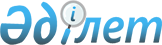 Атырау қалалық Мәслихатының 2018 жылғы 20 желтоқсандағы № 297 "2019-2021 жылдарға арналған қала бюджеті туралы" шешіміне өзгерістер мен толықтырулар енгізу туралыАтырау облысы Атырау қалалық мәслихатының 2019 жылғы 27 қыркүйектегі № 419 шешімі. Атырау облысының Әділет департаментінде 2019 жылғы 11 қазанда № 4502 болып тіркелді
      Қазақстан Республикасының 2008 жылғы 4 желтоқсандағы Бюджет кодексінің 106 және 109 баптарына және "Қазақстан Республикасындағы жергілікті мемлекеттік басқару және өзін-өзі басқару туралы" 2001 жылғы 23 қаңтардағы Қазақстан Республикасының Заңының 6 бабының 1 тармағының 1) тармақшасына сәйкес және қала әкімдігінің 2019-2021 жылдарға арналған қала бюджетін нақтылау туралы ұсынысын қарап, Атырау қаласының Мәслихаты ШЕШІМ ҚАБЫЛДАДЫ:
      1. Атырау қалалық Мәслихатының 2018 жылғы 20 желтоқсандағы № 297 "2019-2021 жылдарға арналған қала бюджеті туралы" (нормативтік құқықтық актілердің мемлекеттік тіркеу тізілімінде № 4324 тіркелген, 2019 жылғы 22 қаңтарда Қазақстан Республикасы нормативтік құқықтық актілерінің эталондық бақылау банкінде жарияланған) шешіміне келесідей өзгерістер мен толықтырулар енгізілсін:
      1 тармақтың:
      1) тармақшасында:
      "182 510 079" деген сандар "184 032 913" деген сандармен ауыстырылсын;
      "157 287 266" деген сандар "157 319 471" деген сандармен ауыстырылсын;
      "515 444" деген сандар "603 214" деген сандармен ауыстырылсын;
      "22 714 083" деген сандар "24 116 942" деген сандармен ауыстырылсын.
      2) тармақшасында:
      "189 732 776" деген сандар "191 455 610" деген сандармен ауыстырылсын.      
      4) тармақшасында:
      қаржы активтерімен жасалатын операциялар бойынша сальдо" деген жолдағы "200 000" деген сандар "0" деген санмен ауыстырылсын;
      "қаржы активтерін сатып алу" деген жолдағы "200 000" деген сандар "0" деген санмен ауыстырылсын.
      9 тармақта:
      "2 338 767" деген сандар "2 601 531" деген сандармен ауыстырылсын;
      "741 918" деген сандар "1 510 788" деген сандармен ауыстырылсын.
      Келесі мазмұндағы 21, 22 және 23 тармақтармен толықтырылсын;
      "21. 2019 жылға қалалық бюджетте республикалық бюджеттен Қазақстан Республикасының Ұлттық қорының есебінен төмендегідей көлемдерде:
      жаңа бизнес-идеяларды іске асыру үшін жастарға, аз қамтылған көпбалалы отбасы мүшелеріне, еңбекке жарамды мүгедектерге мемлекеттік гранттар беруге– 90 900 мың теңге;
      кысқа мерзімді кәсіби оқытуды қосымша қамтуды қамтамасыз етуге – 280 325 мың теңге ағымдағы нысаналы трансферттері көзделгені ескерілсін".
      "22. 07 1 467 004 011 "Инженерлiк-коммуникациялық инфрақұрылымды жобалау, дамыту және (немесе) жайластыру" бағдарламасының 431 "Жаңа объектілерді салу және қолдағы объектілерді реконструкциялау" ерекшелігі бойынша жұмсалған 56 728 536 теңге кассалық шығындары 07 1 467 004 015 "Инженерлiк-коммуникациялық инфрақұрылымды жобалау, дамыту және (немесе) жайластыру" бағдарламасының тиісінше 431 "Жаңа объектілерді салу және қолдағы объектілерді реконструкциялау" ерекшелігіне жылжытылсын".
      "23. 01 5 453 001 011 "Экономикалық саясатты, мемлекеттiк жоспарлау жүйесiн қалыптастыру және дамыту саласындағы мемлекеттiк саясатты iске асыру жөнiндегi қызметтер" бағдарламасының 131 "Техникалық персоналдың еңбегіне ақы төлеу" ерекшелігі бойынша жұмсалған 17 600 теңге кассалық шығындары 01 5 453 001 015"Экономикалық саясатты, мемлекеттiк жоспарлау жүйесiн қалыптастыру және дамыту саласындағы мемлекеттiк саясатты iске асыру жөнiндегi қызметтер" бағдарламасының тиісінше 131 "Техникалық персоналдың еңбегіне ақы төлеу" ерекшелігіне жылжытылсын".
      2. Көрсетілген шешімнің қосымшасы осы шешімнің қосымшасына сәйкес жаңа редакцияда мазмұндалсын. 
      3. Осы шешімнің орындалуын бақылау экономика, бюджет, қаржы, өндіріс пен кәсіпкерлікті дамыту, экология, табиғатты пайдалану мәселелері жөніндегі тұрақты комиссиясына жүктелсін (А. Семгалиев).
      4. Осы шешім 2019 жылдың 1 қаңтарынан бастап қолданысқа енгізіледі. 2019 жылға арналған қалалық бюджет
					© 2012. Қазақстан Республикасы Әділет министрлігінің «Қазақстан Республикасының Заңнама және құқықтық ақпарат институты» ШЖҚ РМК
				
      XLV сессия төрағасы

А. Семғалиев

      Атырау қаласының
Маслихатының хатшысы

Р. Джанглишов
Атырау қаласының Мәслихатының 2019 жылғы 27 қыркүйектегі № 419 шешіміне қосымшаАтырау қаласының Мәслихатының 2018 жылғы 20 қыркүйектегі № 297 шешіміне қосымша
Санаты
Санаты
Санаты
Санаты
Сомасы, мың теңге
Сыныбы
Сыныбы
Сыныбы
Сомасы, мың теңге
Кіші сыныбы 
Кіші сыныбы 
Сомасы, мың теңге
Атауы
Сомасы, мың теңге
1
2
3
4
5
I.Кірістер
184 032 913
1
Салықтық түсімдер
157 319 471
01
Табыс салығы
63 917 083
2
Жеке табыс салығы
63 917 083
03
Әлеуметтiк салық
56 275 706
1
Әлеуметтік салық
56 275 706
04
Меншiкке салынатын салықтар
16 010 231
1
Мүлiкке салынатын салықтар
14 198 646
3
Жер салығы
541 020
4
Көлiк құралдарына салынатын салық
1 270 379
5
Бірыңғай жер салығы
186
05
Тауарларға, жұмыстарға және қызметтер көрсетуге салынатын iшкi салықтар
20 506 327
2
Акциздер
19 704 671
3
Табиғи және басқа ресурстарды пайдаланғаны үшiн түсетiн түсiмдер
331 815
4
Кәсiпкерлiк және кәсiби қызметтi жүргiзгенi үшiн алынатын алымдар
416 000
5
Ойын бизнесіне салық
53 841
07
Басқа да салықтар
124
1
Басқа да салықтар
124
08
Заңдық мәнді іс-әрекеттерді жасағаны және (немесе) оған уәкілеттігі бар мемлекеттік органдар немесе лауазымды адамдар құжаттар бергені үшін алынатын міндетті төлемдер
610 000
1
Мемлекеттік баж
610 000
2
Салықтық емес түсiмдер
603 214
01
Мемлекеттік меншіктен түсетін кірістер
93 137
1
Мемлекеттік кәсіпорындардың таза кірісі бөлігінің түсімдері
247
4
Мемлекет меншігінде тұрған, заңды тұлғалардағы қатысу үлесіне кірістер
470
5
Мемлекет меншігіндегі мүлікті жалға беруден түсетін кірістер
92 420
02
Мемлекеттік бюджеттен қаржыландырылатын мемлекеттік мекемелердің тауарларды (жұмыстарды, қызметтерді) өткізуінен түсетін түсімдер
106
1
Мемлекеттік бюджеттен қаржыландырылатын мемлекеттік мекемелердің тауарларды (жұмыстарды, қызметтерді) өткізуінен түсетін түсімдер
106
03
Мемлекеттік бюджеттен қаржыландырылатын мемлекеттік мекемелер ұйымдастыратын мемлекеттік сатып алуды өткізуден түсетін ақша түсімдері
1 144
1
Мемлекеттік бюджеттен қаржыландырылатын мемлекеттік мекемелер ұйымдастыратын мемлекеттік сатып алуды өткізуден түсетін ақша түсімдері
1 144
04
Мемлекеттік бюджеттен қаржыландырылатын, сондай-ақ Қазақстан Республикасы Ұлттық Банкінің бюджетінен (шығыстар сметасынан) ұсталатын және қаржыландырылатын мемлекеттік мекемелер салатын айыппұлдар, өсімпұлдар, санкциялар, өндіріп алулар
35 864
1
Мұнай секторы ұйымдарынан түсетін түсімдерді қоспағанда, мемлекеттік бюджеттен қаржыландырылатын, сондай-ақ Қазақстан Республикасы Ұлттық Банкінің бюджетінен (шығыстар сметасынан) ұсталатын және қаржыландырылатын мемлекеттік мекемелер салатын айыппұлдар, өсімпұлдар, санкциялар, өндіріп алулар
35 864
06
Басқа да салықтық емес түсiмдер
472 963
1
Басқа да салықтық емес түсiмдер
472 963
3
Негізгі капиталды сатудан түсетін түсімдер
1 993 286
01
Мемлекеттік мекемелерге бекітілген мемлекеттік мүлікті сату
1 308 698
1
Мемлекеттік мекемелерге бекітілген мемлекеттік мүлікті сату
1 308 698
03
Жердi және материалдық емес активтердi сату
684 588
1
Жерді сату
661 836
2
Материалдық емес активтерді сату 
22 752
4
Трансферттердің түсімдері
24 116 942
02
Мемлекеттiк басқарудың жоғары тұрған органдарынан түсетiн трансферттер
24 116 942
2
Облыстық бюджеттен түсетiн трансферттер
24 116 942
Функционалдық топ
Функционалдық топ
Функционалдық топ
Функционалдық топ
Функционалдық топ
Сомасы, мың теңге
Кіші функционалдық топ
Кіші функционалдық топ
Кіші функционалдық топ
Кіші функционалдық топ
Сомасы, мың теңге
Әкімші
Әкімші
Әкімші
Сомасы, мың теңге
Бағдарлама
Бағдарлама
Сомасы, мың теңге
Атауы
Сомасы, мың теңге
1
2
3
4
5
6
ІІ. ШЫҒЫНДАР
191 455 610
01
Жалпы сипаттағы мемлекеттiк қызметтер 
1 296 015
1
Мемлекеттiк басқарудың жалпы функцияларын орындайтын өкiлдi, атқарушы және басқа органдар
591 194
112
Аудан (облыстық маңызы бар қала) мәслихатының аппараты
32 637
001
Аудан (облыстық маңызы бар қала) мәслихатының қызметін қамтамасыз ету жөніндегі қызметтер
32 434
003
Мемлекеттiк органның күрделi шығыстары
203
122
Аудан (облыстық маңызы бар қала) әкімінің аппараты
558 557
001
Аудан (облыстық маңызы бар қала) әкімінің қызметін қамтамасыз ету жөніндегі қызметтер
300 380
003
Мемлекеттік органның күрделі шығыстары
3 503
009
Ведомстволық бағыныстағы мемлекеттік мекемелер мен ұйымдардың күрделі шығыстары
254 674
2
Қаржылық қызмет
144 024
452
Ауданның (облыстық маңызы бар қаланың) қаржы бөлімі
144 024
001
Ауданның (облыстық маңызы бар қаланың) бюджетін орындау және коммуналдық меншігін басқару саласындағы мемлекеттік саясатты іске асыру жөніндегі қызметтер
73 693
003
Салық салу мақсатында мүлiктi бағалауды жүргiзу
10 267
010
Жекешелендiру, коммуналдық меншiктi басқару, жекешелендiруден кейiнгi қызмет және осыған байланысты дауларды реттеу 
2 000
113
Жергілікті бюджеттерден берілетін ағымдағы нысаналы трансферттер
56 173
018
Мемлекеттiк органның күрделi шығыстары
1 891
5
Жоспарлау және статистикалық қызмет
132 691
453
Ауданның (облыстық маңызы бар қаланың) экономика және бюджеттiк жоспарлау бөлiмi
132 691
001
Экономикалық саясатты, мемлекеттiк жоспарлау жүйесiн қалыптастыру және дамыту саласындағы мемлекеттiк саясатты iске асыру жөнiндегi қызметтер
132 162
004
Мемлекеттiк органның күрделi шығыстары
529
9
Жалпы сипаттағы өзге де мемлекеттiк қызметтер
428 106
454
Ауданның (облыстық маңызы бар қаланың) кәсіпкерлік және ауыл шаруашылығы бөлімі
32 200
001
Жергілікті деңгейде кәсіпкерлікті және ауыл шаруашылығын дамыту саласындағы мемлекеттік саясатты іске асыру жөніндегі қызметтер
26 785
007
Мемлекеттік органның күрделі шығыстары
5 415
458
Ауданның (облыстық маңызы бар қаланың) тұрғын үй-коммуналдық шаруашылығы, жолаушылар көлігі және автомобиль жолдары бөлімі
245 362
001
Жергілікті деңгейде тұрғын үй-коммуналдық шаруашылығы, жолаушылар көлігі және автомобиль жолдары саласындағы мемлекеттік саясатты іске асыру жөніндегі қызметтер
228 649
013
Мемлекеттік органның күрделі шығыстары
3 365
067
Ведомстволық бағыныстағы мемлекеттік мекемелер мен ұйымдардың күрделі шығыстары
13 348
482
Ауданның (облыстық маңызы бар қаланың) кәсіпкерлік және туризм бөлімі
18 946
001
Жергілікті деңгейде кәсіпкерлікті және туризмді дамыту саласындағы мемлекеттік саясатты іске асыру жөніндегі қызметтер
18 706
003
Мемлекеттік органның күрделі шығыстары
240
801
Ауданның (облыстық маңызы бар қаланың) жұмыспен қамту, әлеуметтік бағдарламалар және азаматтық хал актілерін тіркеу бөлімі
131 598
001
Жергілікті деңгейде жұмыспен қамту, әлеуметтік бағдарламалар және азаматтық хал актілерін тіркеу саласындағы мемлекеттік саясатты іске асыру жөніндегі қызметтер 
128 571
003
Мемлекеттік органның күрделі шығыстары
2 904
032
Ведомстволық бағыныстағы мемлекеттік мекемелер мен ұйымдардың күрделі шығыстары
123
02
Қорғаныс
23 511
1
Әскери мұқтаждар
23 511
122
Аудан (облыстық маңызы бар қала) әкімінің аппараты
23 511
005
Жалпыға бірдей әскери міндетті атқару шеңберіндегі іс-шаралар
23 511
03
Қоғамдық тәртіп, қауіпсіздік, құқықтық, сот, қылмыстық-атқару қызметі
440 424
9
Қоғамдық тәртіп және қауіпсіздік саласындағы басқа да қызметтер
440 424
458
Ауданның (облыстық маңызы бар қаланың) тұрғын үй-коммуналдық шаруашылығы, жолаушылар көлігі және автомобиль жолдары бөлімі
440 424
021
Елдi мекендерде жол қозғалысы қауiпсiздiгін қамтамасыз ету
440 424
04
Бiлiм беру
28 933 750
1
Мектепке дейiнгi тәрбие және оқыту
5 053 616
464
Ауданның (облыстық маңызы бар қаланың) білім бөлімі
4 991 951
009
Мектепке дейінгі тәрбие мен оқыту ұйымдарының қызметін қамтамасыз ету
3 968 400
040
Мектепке дейiнгi бiлiм беру ұйымдарында мемлекеттiк бiлiм беру тапсырысын iске асыруға
1 023 551
467
Ауданның (облыстық маңызы бар қаланың) құрылыс бөлімі
61 665
037
Мектепке дейiнгi тәрбие және оқыту объектілерін салу және реконструкциялау
61 665
2
Бастауыш, негізгі орта және жалпы орта білім беру
20 467 383
464
Ауданның (облыстық маңызы бар қаланың) білім бөлімі
17 274 799
003
Жалпы білім беру
16 382 943
006
Балаларға қосымша бiлiм беру 
891 856
465
Ауданның (облыстық маңызы бар қаланың) дене шынықтыру және спорт бөлімі
528 489
017
Балалар мен жасөспірімдерге спорт бойынша қосымша білім беру
528 489
467
Ауданның (облыстық маңызы бар қаланың) құрылыс бөлімі
2 664 095
024
Бастауыш, негізгі орта және жалпы орта білім беру объектілерін салу және реконструкциялау
2 664 095
9
Бiлiм беру саласындағы өзге де қызметтер
3 412 751
464
Ауданның (облыстық маңызы бар қаланың) білім бөлімі
3 412 751
001
Жергілікті деңгейде білім беру саласындағы мемлекеттік саясатты іске асыру жөніндегі қызметтер
82 542
005
Ауданның (облыстық маңызы бар қаланың) мемлекеттік білім беру мекемелер үшін оқулықтар мен оқу-әдiстемелiк кешендерді сатып алу және жеткізу
1 170 269
007
Аудандық (қалалық) ауқымдағы мектеп олимпиадаларын және мектептен тыс іс-шараларды өткiзу
736
012
Мемлекеттiк органның күрделi шығыстары
4 000
015
Жетiм баланы (жетiм балаларды) және ата-аналарының қамқорынсыз қалған баланы (балаларды) күтiп-ұстауға қамқоршыларға (қорғаншыларға) ай сайынғы ақшалай қаражат төлемі
62 928
022
Жетім баланы (жетім балаларды) және ата-анасының қамқорлығынсыз қалған баланы (балаларды) асырап алғаны үшін Қазақстан азаматтарына біржолғы ақша қаражатын төлеуге арналған төлемдер
2 923
029
Балалар мен жасөспірімдердің психикалық денсаулығын зерттеу және халыққа психологиялық-медициналық-педогогикалық консультациялық көмек көрсету
21 047
067
Ведомстволық бағыныстағы мемлекеттік мекемелер мен ұйымдардың күрделі шығыстары
2 068 306
06
Әлеуметтiк көмек және әлеуметтiк қамсыздандыру
4 696 349
1
Әлеуметтік қамсыздандыру
1 957 192
464
Ауданның (облыстық маңызы бар қаланың) білім бөлімі
8 879
030
Патронат тәрбиешілерге берілген баланы (балаларды) асырап бағу
8 879
801
Ауданның (облыстық маңызы бар қаланың) жұмыспен қамту, әлеуметтік бағдарламалар және азаматтық хал актілерін тіркеу бөлімі 
1 948 313
010
Мемлекеттiк атаулы әлеуметтiк көмек 
1 948 313
2
Әлеуметтiк көмек
2 551 778
464
Ауданның (облыстық маңызы бар қаланың) бiлiм бөлiмi
300 350
008
Жергiлiктi өкiлдi органдардың шешiмi бойынша бiлiм беру ұйымдарының күндiзгi оқу нысанында оқитындар мен тәрбиеленушiлердi қоғамдық көлiкте (таксиден басқа) жеңiлдiкпен жол жүру түрiнде әлеуметтiк қолдау 
300 350
801
Ауданның (облыстық маңызы бар қаланың) жұмыспен қамту, әлеуметтік бағдарламалар және азаматтық хал актілерін тіркеу бөлімі
2 251 428
004
Жұмыспен қамту бағдарламасы
1 109 375
007
Тұрғын үйге көмек көрсету
19 565
009
Үйден тәрбиеленiп оқытылатын мүгедек балаларды материалдық қамтамасыз ету
8 831
011
Жергiлiктi өкiлеттi органдардың шешiмi бойынша мұқтаж азаматтардың жекелеген топтарына әлеуметтiк көмек
555 808
013
Белгiленген тұрғылықты жерi жоқ тұлғаларды әлеуметтiк бейiмдеу
80 314
014
Мұқтаж азаматтарға үйде әлеуметтiк көмек көрсету
79 718
017
Оңалтудың жеке бағдарламасына сәйкес мұқтаж мүгедектердi мiндеттi гигиеналық құралдармен қамтамасыз ету, қозғалуға қиындығы бар бірінші топтағы мүгедектерге жеке көмекшінің және есту бойынша мүгедектерге қолмен көрсететiн тіл маманының қызметтерін ұсыну
312 804
023
Жұмыспен қамту орталықтарының қызметiн қамтамасыз ету
85 013
9
Әлеуметтiк көмек және әлеуметтiк қамтамасыз ету салаларындағы өзге де қызметтер
187 379
801
Ауданның (облыстық маңызы бар қаланың) жұмыспен қамту, әлеуметтік бағдарламалар және азаматтық хал актілерін тіркеу бөлімі
187 379
018
Жәрдемақыларды және басқа да әлеуметтiк төлемдердi есептеу, төлеу мен жеткiзу бойынша қызметтерге ақы төлеу
7 778
050
Қазақстан Республикасында мүгедектердің құқықтарын қамтамасыз етуге және өмір сүру сапасын жақсарту
179 601
07
Тұрғын үй-коммуналдық шаруашылық
42 470 758
1
Тұрғын үй шаруашылығы
34 300 578
458
Ауданның (облыстық маңызы бар қаланың) тұрғын үй-коммуналдық шаруашылығы, жолаушылар көлiгi және автомобиль жолдары бөлiмi
3 721 884
002
Мемлекеттiк қажеттiлiктер үшiн жер учаскелерiн алып қою, соның iшiнде сатып алу жолымен алып қою және осыған байланысты жылжымайтын мүлiктi иелiктен айыру
3 626 448
003
Мемлекеттік тұрғын үй қорын сақтауды ұйымдастыру
40 000
033
Инженерлік-коммуникациялық инфрақұрылымды жобалау, дамыту және (немесе) жайластыру
55 436
463
Ауданның (облыстық маңызы бар қаланың) жер қатынастары бөлімі
225 490
016
Мемлекет мұқтажы үшін жер учаскелерін алу
225 490
467
Ауданның (облыстық маңызы бар қаланың) құрылыс бөлімі
30 318 997
003
Коммуналдық тұрғын үй қорының тұрғын үйін жобалау және (немесе) салу, реконструкциялау
21 219 857
004
Инженерлiк-коммуникациялық инфрақұрылымды жобалау, дамыту және (немесе) жайластыру
4 021 170
098
Коммуналдық тұрғын үй қорының тұрғын үйлерін сатып алу
5 077 970
479
Ауданның (облыстық маңызы бар қаланың) тұрғын үй инспекциясы бөлімі
34 207
001
Жергілікті деңгейде тұрғын үй қоры саласындағы мемлекеттік саясатты іске асыру жөніндегі қызметтер
33 901
005
Мемлекеттiк органның күрделi шығыстары
306
2
Коммуналдық шаруашылық
3 098 816
458
Ауданның (облыстық маңызы бар қаланың) тұрғын үй-коммуналдық шаруашылығы, жолаушылар көлігі және автомобиль жолдары бөлімі
1 270 574
012
Сумен жабдықтау және су бұру жүйесінің жұмыс істеуі
405 933
026
Ауданның (облыстық маңызы бар қаланың) коммуналдық меншігіндегі жылу жүйелерін қолдануды ұйымдастыру
242 462
029
Сумен жабдықтау және су бұру жүйелерін дамыту
191 425
048
Қаланы және елді мекендерді абаттандыруды дамыту
430 754
467
Ауданның (облыстық маңызы бар қаланың) құрылыс бөлімі
1 828 242
005
Коммуналдық шаруашылығын дамыту
137 909
006
Сумен жабдықтау және су бұру жүйесін дамыту 
654 988
007
Қаланы және елді мекендерді абаттандыруды дамыту
1 035 345
3
Елді-мекендерді көркейту
5 071 364
458
Ауданның (облыстық маңызы бар қаланың) тұрғын үй-коммуналдық шаруашылығы, жолаушылар көлігі және автомобиль жолдары бөлімі
5 071 364
015
Елдi мекендердегі көшелердi жарықтандыру
1 846 061
016
Елдi мекендердiң санитариясын қамтамасыз ету
1 826 233
017
Жерлеу орындарын ұстау және туыстары жоқ адамдарды жерлеу
5 705
018
Елдi мекендердi абаттандыру және көгалдандыру
1 393 365
08
Мәдениет, спорт, туризм және ақпараттық кеңістiк
1 757 089
1
Мәдениет саласындағы қызмет
554 483
455
Ауданның (облыстық маңызы бар қаланың) мәдениет және тілдерді дамыту бөлімі
554 483
003
Мәдени-демалыс жұмысын қолдау
554 483
2
Спорт
473 574
465
Ауданның (облыстық маңызы бар қаланың) дене шынықтыру және спорт бөлімі
138 827
001
Жергілікті деңгейде дене шынықтыру және спорт саласындағы мемлекеттік саясатты іске асыру жөніндегі қызметтер
86 276
004
Мемлекеттік органның күрделі шығыстары
5 705
006
Аудандық (облыстық маңызы бар қалалық) деңгейде спорттық жарыстар өткiзу
6 600
032
Ведомстволық бағыныстағы мемлекеттік мекемелер мен ұйымдардың күрделі шығыстары
40 246
467
Ауданның (облыстық маңызы бар қаланың) құрылыс бөлімі
334 747
008
Cпорт объектілерін дамыту 
334 747
3
Ақпараттық кеңiстiк
175 867
455
Ауданның (облыстық маңызы бар қаланың) мәдениет және тілдерді дамыту бөлімі
138 367
006
Аудандық (қалалық) кiтапханалардың жұмыс iстеуi
131 367
007
Мемлекеттiк тiлдi және Қазақстан халқының басқа да тiлдерін дамыту
7 000
456
Ауданның (облыстық маңызы бар қаланың) ішкі саясат бөлімі
37 500
002
Мемлекеттік ақпараттық саясат жүргізу жөніндегі қызметтер
37 500
9
Мәдениет, спорт, туризм және ақпараттық кеңiстiктi ұйымдастыру жөнiндегi өзге де қызметтер
553 165
455
Ауданның (облыстық маңызы бар қаланың) мәдениет және тілдерді дамыту бөлімі
499 193
001
Жергілікті деңгейде тілдерді және мәдениетті дамыту саласындағы мемлекеттік саясатты іске асыру жөніндегі қызметтер
21 733
010
Мемлекеттік органның күрделі шығыстары
317 302
032
Ведомстволық бағыныстағы мемлекеттік мекемелер мен ұйымдардың күрделі шығыстары
160 158
456
Ауданның (облыстық маңызы бар қаланың) ішкі саясат бөлімі
53 972
001
Жергілікті деңгейде ақпарат, мемлекеттілікті нығайту және азаматтардың әлеуметтік сенімділігін қалыптастыру саласында мемлекеттік саясатты іске асыру жөніндегі қызметтер
36 843
003
Жастар саясаты саласында іс-шараларды іске асыру
17 129
09
Отын-энергетика кешенi және жер қойнауын пайдалану
976 763
01
Отын және энергетика
976 763
458
Ауданның (облыстық маңызы бар қаланың) тұрғын үй-коммуналдық шаруашылығы, жолаушылар көлігі және автомобиль жолдары бөлімі
353 931
019
Жылу-энергетикалық жүйені дамыту
353 931
467
Ауданның (облыстық маңызы бар қаланың) құрылыс бөлімі
622 832
009
Жылу-энергетикалық жүйені дамыту
622 832
10
Ауыл, су, орман, балық шаруашылығы, ерекше қорғалатын табиғи аумақтар, қоршаған ортаны және жануарлар дүниесін қорғау, жер қатынастары
445 819
1
Ауыл шаруашылығы
267 293
462
Ауданның (облыстық маңызы бар қаланың) ауыл шаруашылығы бөлімі
13 389
001
Жергілікті деңгейде ауыл шаруашылығы саласындағы мемлекеттік саясатты іске асыру жөніндегі қызметтер
13 389
467
Ауданның (облыстық маңызы бар қаланың) құрылыс бөлімі
128 529
010
Ауыл шаруашылығы объектілерін дамыту
128 529
473
Ауданның (облыстық маңызы бар қаланың) ветеринария бөлімі
125 375
001
Жергілікті деңгейде ветеринария саласындағы мемлекеттік саясатты іске асыру жөніндегі қызметтер
45 581
003
Мемлекеттік органның күрделі шығыстары
3 955
007
Қаңғыбас иттер мен мысықтарды аулауды және жоюды ұйымдастыру
47 000
008
Алып қойылатын және жойылатын ауру жануарлардың, жанурлардан алынатын өнімдер мен шикізаттың құнын иелеріне өтеу
500
010
Ауыл шаруашылығы жануарларын сәйкестендіру жөніндегі іс-шараларды өткізу
9 376
011
Эпизоотияға қарсы іс-шаралар жүргізу
18 963
6
Жер қатынастары
158 227
463
Ауданның (облыстық маңызы бар қаланың) жер қатынастары бөлімі
158 227
001
Аудан (облыстық манызы бар қала) аумағында жер қатынастарын реттеу саласындағы мемлекеттік саясатты іске асыру жөніндегі қызметтер
80 833
007
Мемлекеттік органның күрделі шығыстары
77 394
9
Ауыл, су, орман, балық шаруашылығы, қоршаған ортаны қорғау және жер қатынастары саласындағы басқа да қызметтер
20 299
453
Ауданның (облыстық маңызы бар қаланың) экономика және бюджеттік жоспарлау бөлімі
20 299
006
Мамандарды әлеуметтік қолдау шараларын іске асыру үшін бюджеттік кредиттер
18 938
099
Мамандарға әлеуметтік қолдау көрсету жөніндегі шараларды іске асыру
1 361
11
Өнеркәсіп, сәулет, қала құрылысы және құрылыс қызметі
380 669
2
Сәулет, қала құрылысы және құрылыс қызметі
380 669
467
Ауданның (облыстық маңызы бар қаланың) құрылыс бөлімі
159 389
001
Жергілікті деңгейде құрылыс саласындағы мемлекеттік саясатты іске асыру жөніндегі қызметтер
158 389
017
Мемлекеттік органның күрделі шығыстары
1 000
468
Ауданның (облыстық маңызы бар қаланың) сәулет және қала құрылысы бөлімі
221 280
001
Жергілікті деңгейде сәулет және қала құрылысы саласындағы мемлекеттік саясатты іске асыру жөніндегі қызметтер
106 977
003
Аудан аумағында қала құрылысын дамыту схемаларын және елді мекендердің бас жоспарларын әзірлеу
113 890
004
Мемлекеттік органның күрделі шығыстары
413
12
Көлiк және коммуникация
21 779 008
1
Автомобиль көлiгi
21 279 008
458
Ауданның (облыстық маңызы бар қаланың) тұрғын үй-коммуналдық шаруашылығы, жолаушылар көлігі және автомобиль жолдары бөлімі
21 279 008
022
Көлік инфрақұрылымын дамыту
20 903 930
023
Автомобиль жолдарының жұмыс істеуін қамтамасыз ету
357 078
045
Аудандық маңызы бар автомобиль жолдарын және елді-мекендердің көшелерін күрделі және орташа жөндеу
18 000
9
Көлік және коммуникациялар саласындағы өзге де қызметтер 
500 000
458
Ауданның (облыстық маңызы бар қаланың) тұрғын үй-коммуналдық шаруашылығы, жолаушылар көлігі және автомобиль жолдары бөлімі
500 000
037
Әлеуметтік маңызы бар қалалық (ауылдық), қала маңындағы және ауданішілік қатынастар бойынша жолаушылар тасымалдарын субсидиялау
500 000
13
Басқалар
1 343 451
9
Басқалар
1 343 451
452
Ауданның (облыстық маңызы бар қаланың) қаржы бөлімі
518 908
012
Ауданның (облыстық маңызы бар қаланың) жергілікті атқарушы органының резерві 
485 723
026
Аудандық маңызы бар қала, ауыл, кент, ауылдық округ бюджеттеріне азаматтық қызметшілердің жекелеген санаттарының, мемлекеттік бюджет қаражаты есебінен ұсталатын ұйымдар қызметкерлерінің, қазыналық кәсіпорындар қызметкерлерінің жалақысын көтеруге берілетін ағымдағы нысаналы трансферттер
13 302
066
Аудандық маңызы бар қала, ауыл, кент, ауылдық округ бюджеттеріне мемлекеттік әкімшілік қызметшілердің жекелеген санаттарының жалақысын көтеруге берілетін ағымдағы нысаналы трансферттер
19 883
453
Ауданның (облыстық маңызы бар қаланың) экономика және бюджеттік жоспарлау бөлімі
17 000
003
Жергілікті бюджеттік инвестициялық жобалардың техникалық-экономикалық негіздемелерін және мемлекеттік-жекешелік әріптестік жобалардың, оның ішінде концессиялық жобалардың конкурстық құжаттамаларын әзірлеу немесе түзету, сондай-ақ қажетті сараптамаларын жүргізу, мемлекеттік-жекешелік әріптестік жобаларды, оның ішінде концессиялық жобаларды консультациялық сүйемелдеу
17 000
458
Ауданның (облыстық маңызы бар қаланың) тұрғын үй-коммуналдық шаруашылығы, жолаушылар көлігі және автомобиль жолдары бөлімі
807 543
096
Мемлекеттік-жекешелік әріптестік жобалар бойынша мемлекеттік міндеттемелерді орындау
807 543
14
Борышқа қызмет көрсету
51 929
1
Борышқа қызмет көрсету
51 929
452
Ауданның (облыстық маңызы бар қаланың) қаржы бөлімі
51 929
013
Жергілікті атқарушы органдардың облыстық бюджеттен қарыздар бойынша сыйақылар мен өзге де төлемдерді төлеу бойынша борышына қызмет көрсету
51 929
15
Трансферттер
86 860 075
1
Трансферттер
86 860 075
452
Ауданның (облыстық маңызы бар қаланың) қаржы бөлімі
86 860 075
006
Нысаналы пайдаланылмаған (толық пайдаланылмаған) трансферттерді қайтару
1 789
007
Бюджеттік алып коюлар
85 880 398
024
Заңнаманы өзгертуге байланысты жоғары тұрған бюджеттің шығындарын өтеуге төменгі тұрған бюджеттен ағымдағы нысаналы трансферттер
753 009
038
Субвенциялар
37 549
049
Бюджет заңнамасымен қарастырылған жағдайларда жалпы сипаттағы трансферттерді қайтару
187 330
Функционалдық топ
Функционалдық топ
Функционалдық топ
Функционалдық топ
Функционалдық топ
Сомасы, 

мың теңге
Кiшi функция
Кiшi функция
Кiшi функция
Кiшi функция
Сомасы, 

мың теңге
Бюджеттiк бағдарламалардың әкiмшiсi
Бюджеттiк бағдарламалардың әкiмшiсi
Бюджеттiк бағдарламалардың әкiмшiсi
Сомасы, 

мың теңге
Бағдарлама
Бағдарлама
Сомасы, 

мың теңге
Атауы
Сомасы, 

мың теңге
IV. Қаржы активтерімен жасалатын операциялар бойынша сальдо 
0
Қаржы активтерін сатып алу 
0
13
Басқалар
0
9
Басқалар
0
458
Ауданның (облыстық маңызы бар қаланың) тұрғын үй-коммуналдық шаруашылығы, жолаушылар көлігі және автомобиль жолдары бөлімі
0
065
Заңды тұлғалардың жарғылық капиталын қалыптастыру немесе ұлғайту
0
Санаты
Санаты
Санаты
Санаты
Сомасы, мың теңге
Сыныбы
Сыныбы
Сыныбы
Сомасы, мың теңге
Кіші сыныбы
Кіші сыныбы
Сомасы, мың теңге
Атауы
Сомасы, мың теңге
1
2
3
4
5
V.Бюджет тапшылығы (профициті) 
-7 422 697
VI.Бюджет тапшылығын қаржыландыру (профицитін пайдалану)
7 422 697
Қарыздар түсімі
8 836 860
7
Қарыздар түсімі
8 836 860
01
Мемлекеттік ішкі қарыздар 
8 836 860
2
Қарыз алу келісім-шарттары
8 836 860
Ауданның (облыстық маңызы бар қаланың) жергілікті атқарушы органы алатын қарыздар
8 836 860
Функционалдық топ
Функционалдық топ
Функционалдық топ
Функционалдық топ
Функционалдық топ
Сомасы, мың теңге
Кіші функционалдық топ
Кіші функционалдық топ
Кіші функционалдық топ
Кіші функционалдық топ
Сомасы, мың теңге
Әкімші
Әкімші
Әкімші
Сомасы, мың теңге
Бағдарлама
Бағдарлама
Сомасы, мың теңге
Атауы
Сомасы, мың теңге
1
2
3
4
5
6
16
Қарыздарды өтеу
1 800 000
1
Қарыздарды өтеу
1 800 000
452
Ауданның (облыстық маңызы бар қаланың) қаржы бөлiмi
1 800 000
008
Жергiлiктi атқарушы органның жоғары тұрған бюджет алдындағы борышын өтеу
1 800 000
Санаты
Санаты
Санаты
Санаты
Сомасы, мың теңге
Сыныбы
Сыныбы
Сыныбы
Сомасы, мың теңге
Кіші сыныбы
Кіші сыныбы
Сомасы, мың теңге
Атауы
Сомасы, мың теңге
1
2
3
4
5
Бюджет қаражаттарының пайдаланылатын қалдықтары
385 837
8
Бюджет қаражаттарының пайдаланылатын қалдықтары
385 837
01
Бюджет қаражаты қалдықтары
385 837
1
Бюджет қаражатының бос қалдықтары
385 837